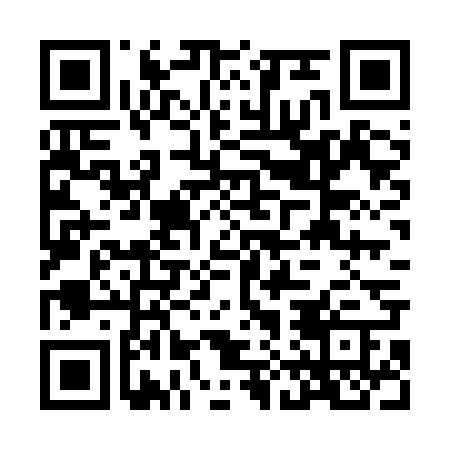 Ramadan times for Nowa Jasienica, PolandMon 11 Mar 2024 - Wed 10 Apr 2024High Latitude Method: Angle Based RulePrayer Calculation Method: Muslim World LeagueAsar Calculation Method: HanafiPrayer times provided by https://www.salahtimes.comDateDayFajrSuhurSunriseDhuhrAsrIftarMaghribIsha11Mon4:284:286:2612:124:016:006:007:5012Tue4:264:266:2312:124:036:016:017:5213Wed4:234:236:2112:124:056:036:037:5414Thu4:204:206:1812:114:066:056:057:5615Fri4:184:186:1612:114:086:076:077:5816Sat4:154:156:1412:114:096:096:098:0017Sun4:124:126:1112:104:116:116:118:0318Mon4:104:106:0912:104:126:136:138:0519Tue4:074:076:0612:104:146:146:148:0720Wed4:044:046:0412:104:156:166:168:0921Thu4:014:016:0112:094:176:186:188:1122Fri3:583:585:5912:094:186:206:208:1323Sat3:553:555:5612:094:206:226:228:1624Sun3:533:535:5412:084:216:246:248:1825Mon3:503:505:5212:084:226:266:268:2026Tue3:473:475:4912:084:246:276:278:2227Wed3:443:445:4712:074:256:296:298:2528Thu3:413:415:4412:074:276:316:318:2729Fri3:383:385:4212:074:286:336:338:2930Sat3:353:355:3912:074:296:356:358:3231Sun4:324:326:371:065:317:377:379:341Mon4:294:296:351:065:327:387:389:372Tue4:254:256:321:065:337:407:409:393Wed4:224:226:301:055:357:427:429:424Thu4:194:196:271:055:367:447:449:445Fri4:164:166:251:055:377:467:469:476Sat4:134:136:231:045:397:487:489:497Sun4:094:096:201:045:407:497:499:528Mon4:064:066:181:045:417:517:519:549Tue4:034:036:151:045:437:537:539:5710Wed3:593:596:131:035:447:557:5510:00